第十屆第一次會員大會回函 委  託  書本人因事不克前往參加社團法人臺灣生態旅遊協會第十屆第一次會員大會，今委託  　　　  小姐/先生，代為行使本人之權利與義務。委託人簽名：	 中華民國 113 年 	  月 	  日＝＝＝＝＝＝＝＝＝＝＝＝＝＝＝＝＝＝＝＝＝＝＝＝＝＝＝＝＝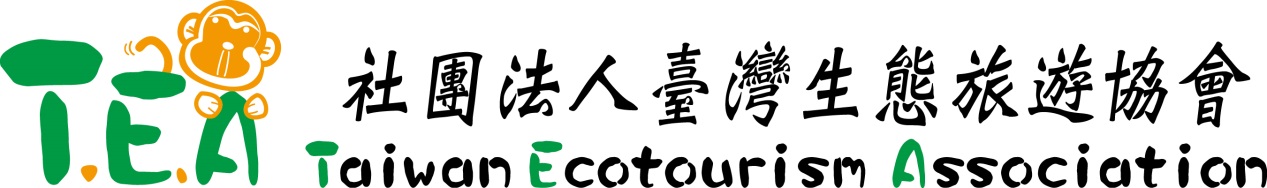 第十屆第一次會員大會回函委  託  書本人因事不克前往參加社團法人臺灣生態旅遊協會第十屆第一次會員大會，今委託  　　　  小姐/先生，代為行使本人之權利與義務。委託人簽名：	 中華民國 113 年 	  月 	  日